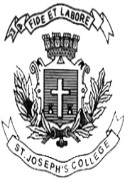 ST. JOSEPH’S COLLEGE (AUTONOMOUS), BENGALURU-27M.S.W - II SEMESTERSEMESTER EXAMINATION: JULY2022SW 8121 – Labour Welfare in Unorganized SectorTime- 2 ½ hrs				Max Marks-70This question paper contains TWO printed pages and THREE partsPart IAnswer any FIVE questions.							5 x 5 = 25	Explain the impact of globalization on the Unorganized workersWhat are the rights of workers prescribed by ILO?Outline the classification of Unorganised worker defined by Labour Ministry Give a note on 2 existing Social Security Laws and its importanceProvide the list of Schemes under Construction Welfare BoardHighlight the benefits provided under the Maternity Benefit ActGive a sketch on the administrative set of Ministry of Labour WelfarePART IIAnswer any THREEquestions. 						3 X 10 = 30The existing labour laws protect the wage, job and social security of the Organised workers? ExplainThe Unorganized Sector Workers Social Security Act “provides recognition and welfare benefits” give the list of schemes.What are the Constitutional safeguards protecting the rights and entitlement of unorganised workers? ExplainOutline the living and working condition of unorganized sector workers and the problems faced by their families.Describe the role that Social worker play in protecting the interests of Unorganized Workers in the light of your field experience.PART IIIAnswer any ONEquestion. 						1 X 15 = 15“Trade union is a powerful tool in the hands of workers to claim their rights” Place your arguments “Minimum Labour Standards prescribed by ILO are ordinarily binding” on the part of member nations. Discuss